Implementing Ci3T Models						     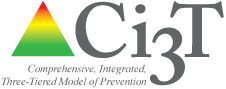 Ci3T Leadership Team: IMplementation Agenda	        	      March 13, 2018Session 4: Supporting Student Success Across the TiersAgendaWelcomeA truly comprehensive and integrated three-tiered model of prevention across academic, behavioral, and social skill domains of learningLesson planning for an integrated approach at Tier 1Storytelling: How have schools fully integrated data-informed decisions across the tiers?Wrapping upFuture Professional learning Opportunties: please visit ci3t.org for inFOrmation and resources on this topic. DateTimeLocationTopicApr. 3, 20185:00 – 7:00 PMThe Oread: Griffith RoomPlanning for the Year Ahead